附件1“企业吹哨·部门报到”工作任务分工表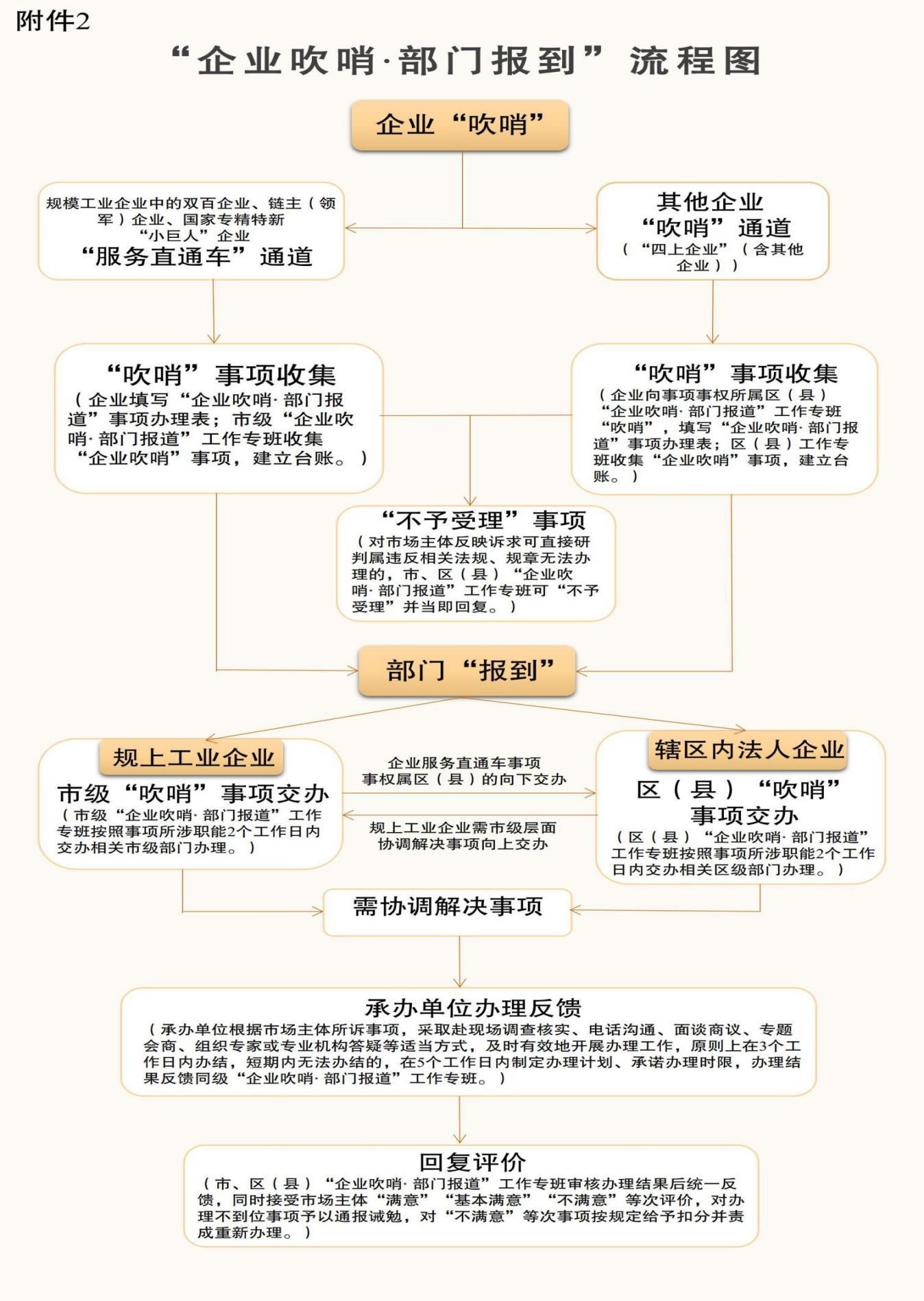 — 9 —附件 3“企业吹哨·部门报到”事项办理（反馈）表报送部门：	联系人：	联系方式：	报送时间附件 4重庆市“企业吹哨·部门报到”平台操作说明一、访问说明系统地址：https://yqzj.jjxxw.cq.gov.cn/qycs/index.html登录用户名：单位名称的简称（单独下发）初始密码：Jxw132645!!（登录后需要修改密码）运行环境：在互联网上使用谷歌浏览器（或 360 极速浏览器极速模式）输入地址进入系统。二．操作说明诉求提交：企业提交的诉求进入专班的待办事项中，双百企业、领军（链主）企业和国家级“专精特新”企业的吹哨问题进入市级专班待办事项中，其余企业的吹哨问题按照属地原则进入区县专班的待办事项中。甄别交办：专班用户登录成功并进入系统后，在待办事项中点击“问题处理”，专班用户可进行问题驳回、不予受理操作，市级专班可交办到区县专班和市级部门，区县专班可交办到区县部门，区县需提请市级层面协调解决事项可由区县专班提交至市级专班。对已交办但存在争议的事项可在“已办事项”中修改交办信息。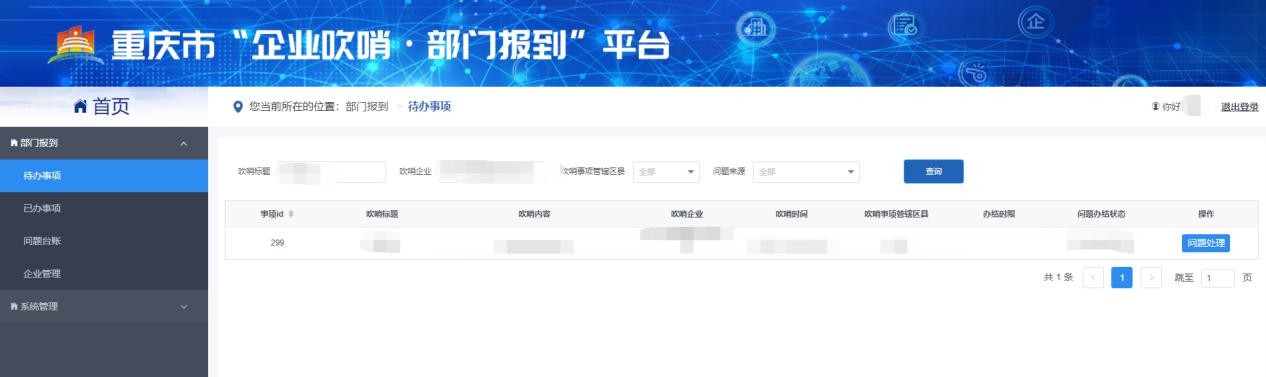 问题承办：承办单位进行问题办理，填写办理反馈意见、上传附件等信息完成问题承办，承办单位在问题办理时可查看协办意见。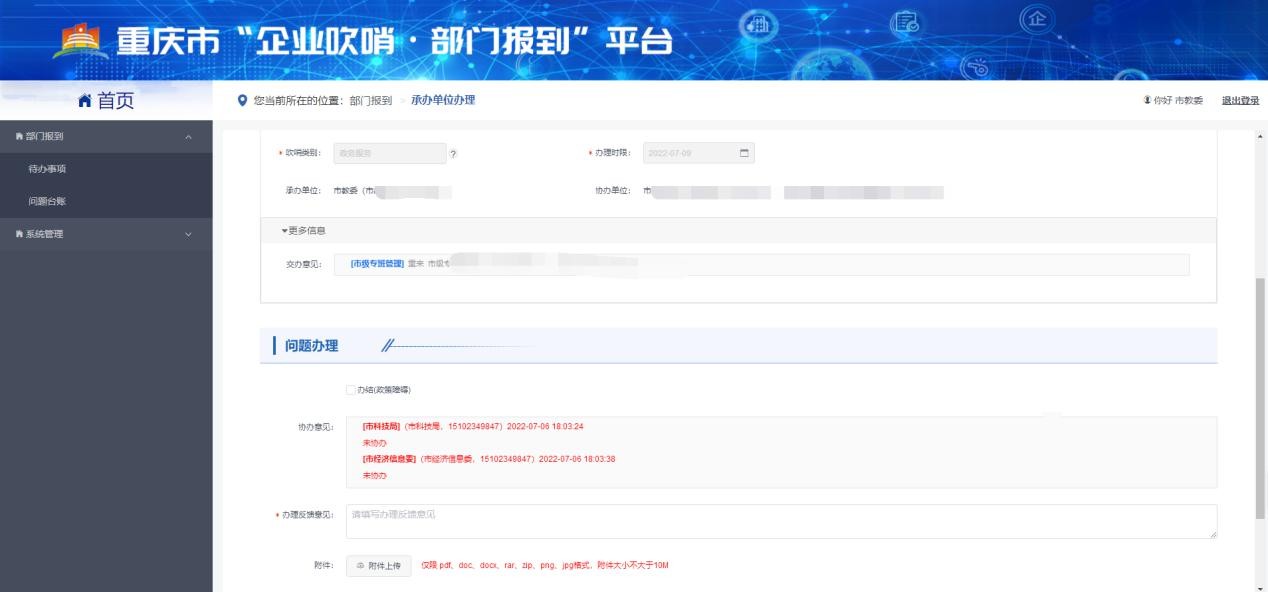 问题协办：协办单位进行问题办理，填写办理意见、上传附件等信息完成问题协办。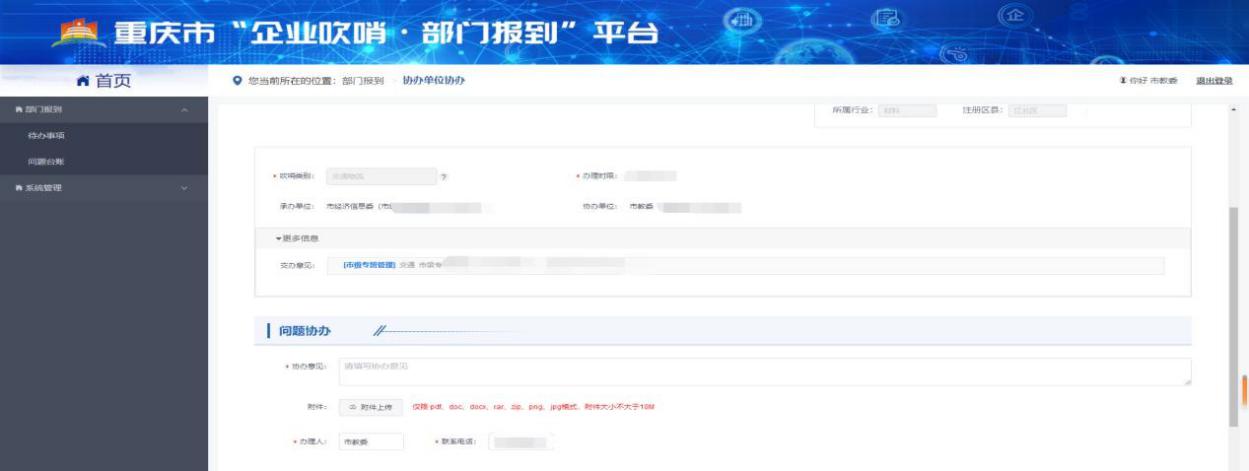 回复审核：承办单位办理完成的问题进入专班的待办事项中，专班用户点击“回复审核”，对办理结果进行审核，审核不通过的问题由承办单位和协办单位再次办理，审核通过的问题进行办理结果回复。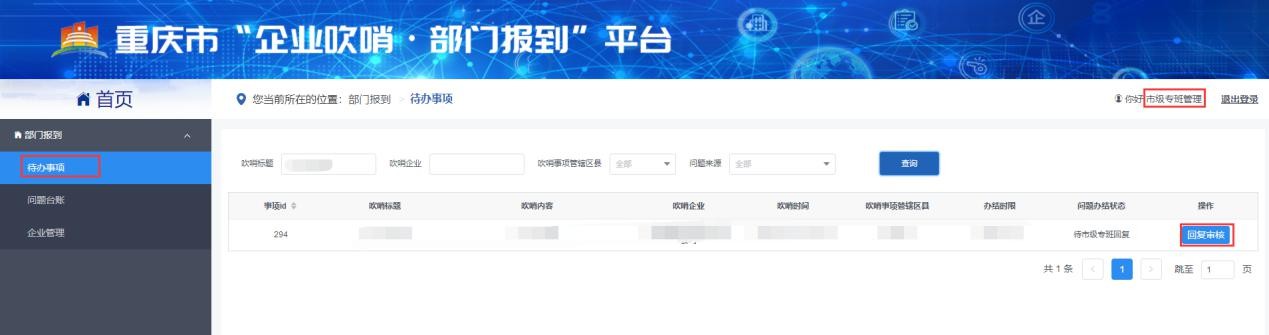 回复评价：企业对已回复的问题进行评价，评价“满意”和“基本满意”的问题直接办结，评价为“不满意”的问题将再次进入专班的待办事项中。评价审核：专班用户在待办事项中点击“评价审核”，对评价为“不满意”的问题进行再次交办或办结。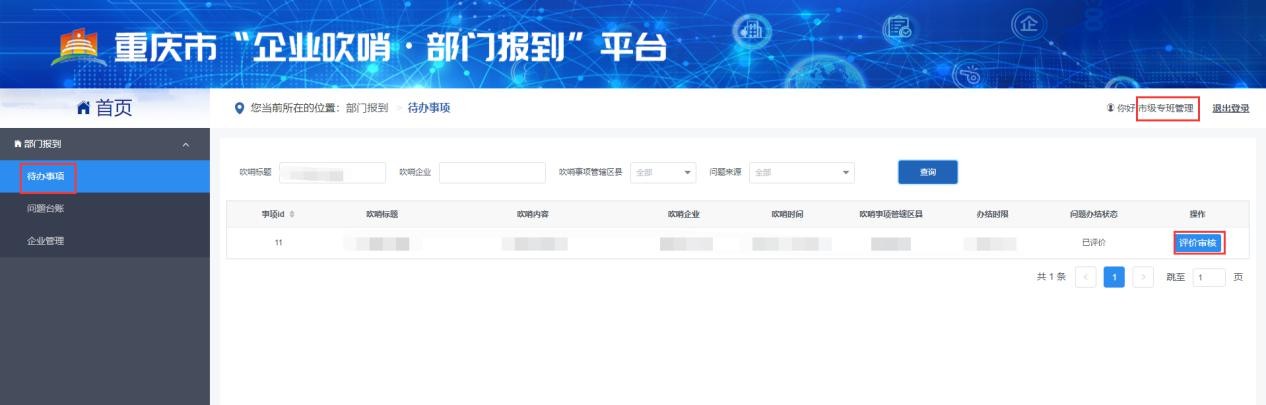 问题台账：所有用户可查看权限内的问题台账信息，支持查询、导出等操作。技术支持：重庆市通信建设有限公司研发中心运维组联系电话：023—68720003/68728896附件 5“企业吹哨”操作说明在互联网上使用谷歌浏览器（或 360 极速浏览器极速模式）访问https://yqzj.jjxxw.cq.gov.cn/hce/page/enterpriseWhistle/main.html 地址，进入企业吹哨页面。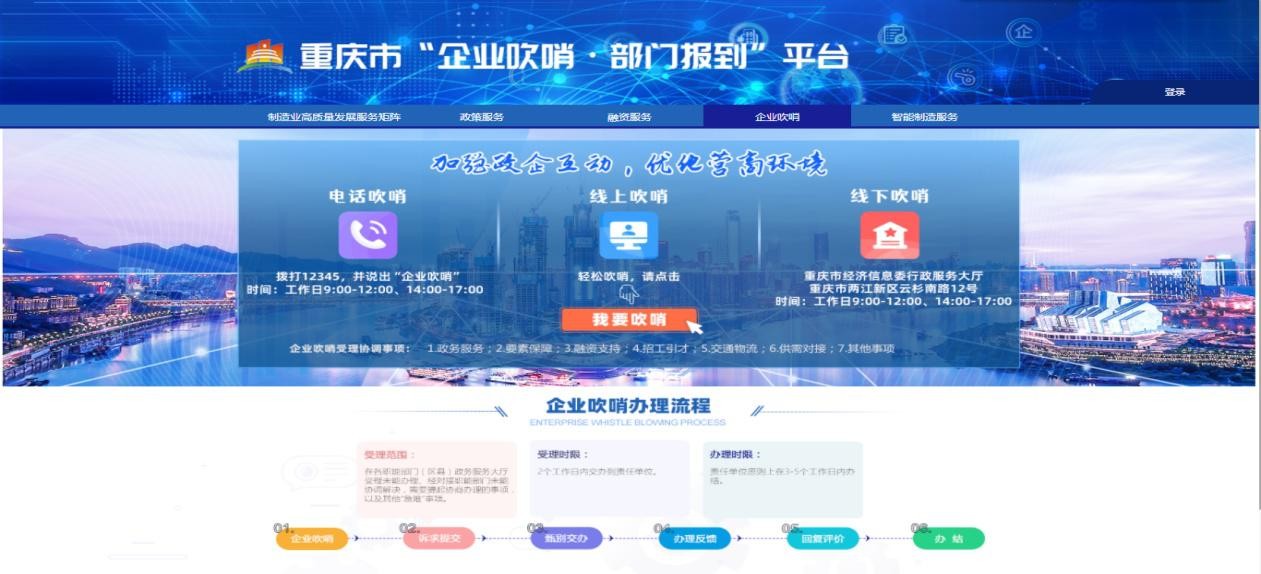 企业点击“我要吹哨”，在“愉快办”上以“法人用户”登录（没有“愉快办”账号的企业需要先注册）。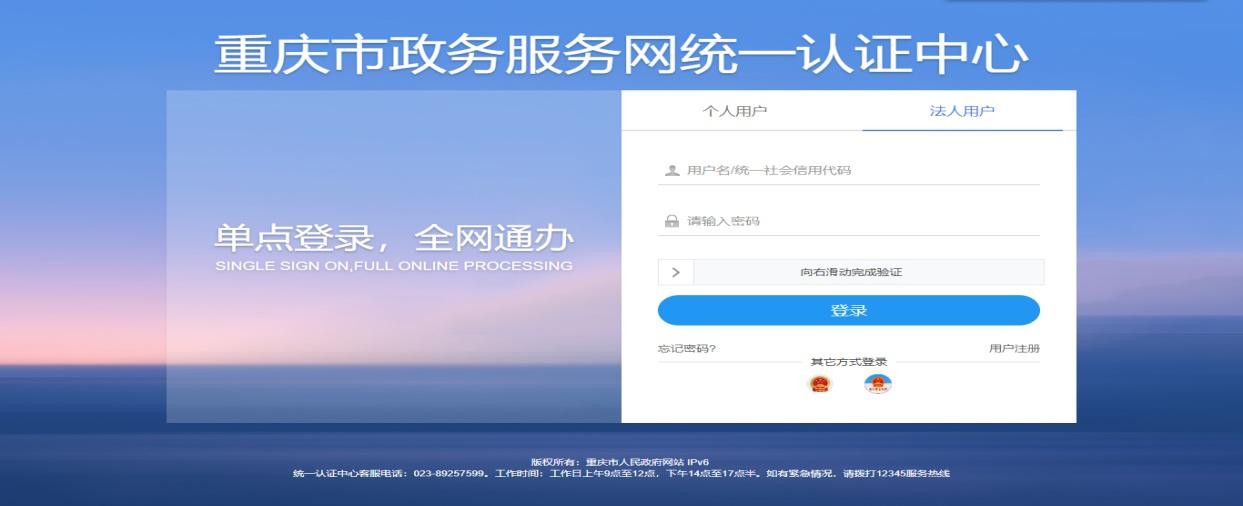 企业第一次登录时，需要完善“所属区县”、“企业地址”信息， 点击“注册”后，进入企业吹哨界面。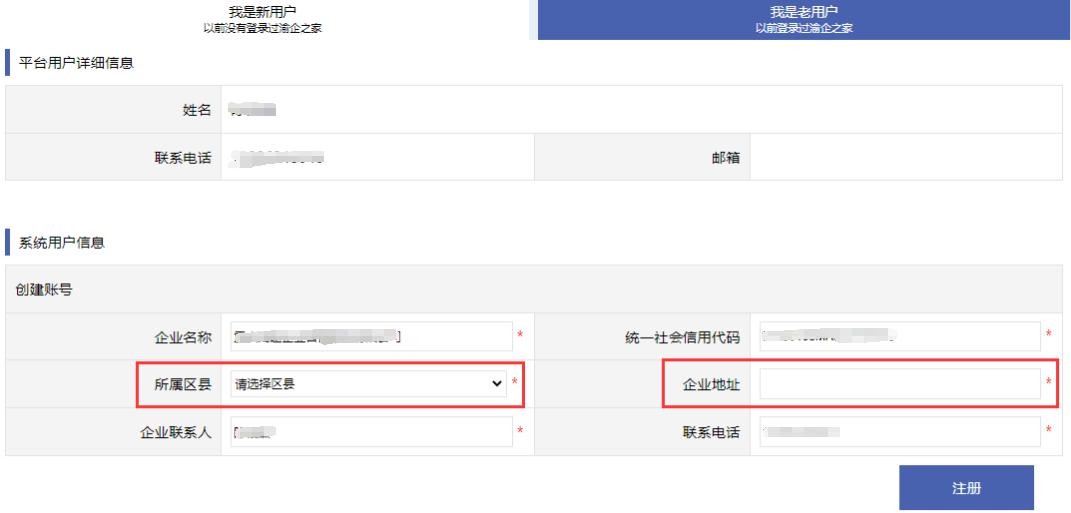 查看吹哨须知，输入吹哨标题、吹哨内容等信息，点击提交后完成吹哨。行业协会可选择“行业协会代理吹哨”输入企业信息后进行吹哨。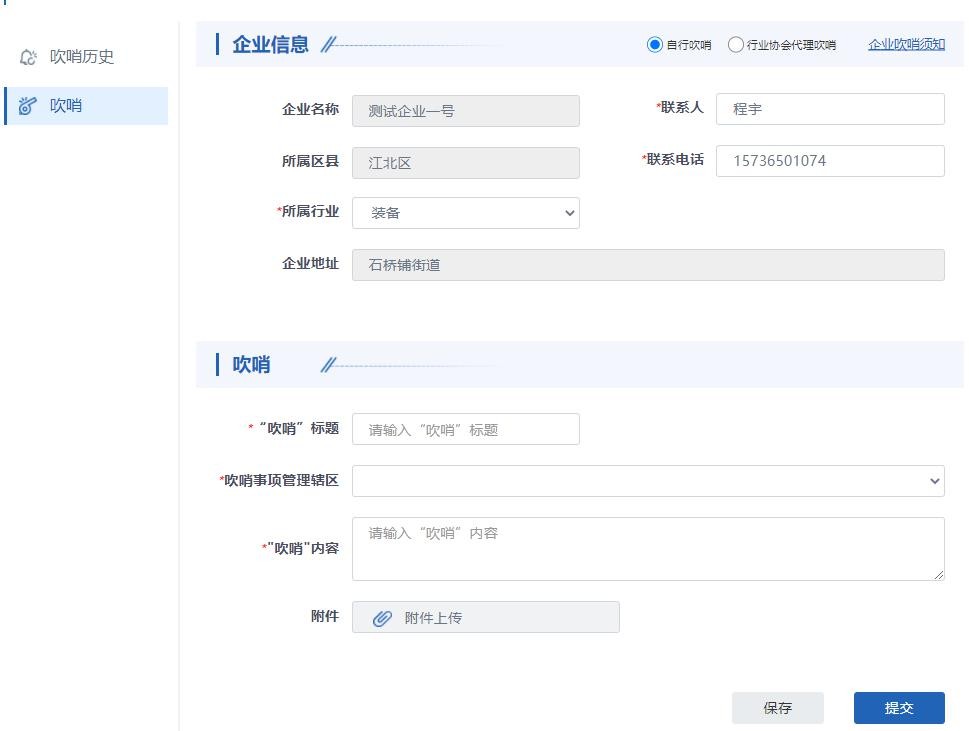 在“吹哨历史”中可查询历史吹哨记录与吹哨办理进展，同时可撤回未受理的问题、修改被驳回的问题、查看正在办理问题的进展、评价已回复办理结果的问题。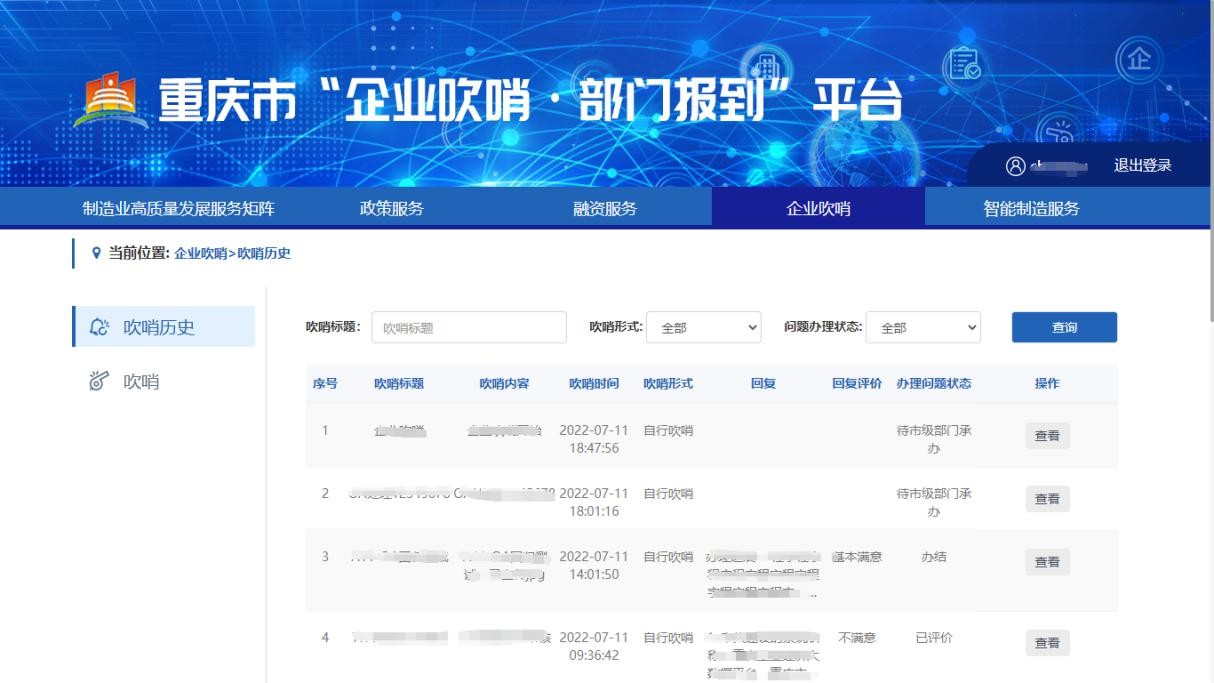 技术支持：重庆市通信建设有限公司研发中心运维组联系电话：023—68720003/68728896序号工作事项牵头单位及联络人配合单位配合单位联络人名单县发展改革委王友权、县教委陈拥军、县科技局赵静、县公安局朱珍蒂、县司法局肖天平、县财政局刘玲、县县发展改革委、县教委、县科技局、县人力社保局冉泽林、县规划公安局、县司法局、县财政局、县人力自然资源局石进、县生态环1建立县级“企业吹哨·部门报到”工作专班。县经济信息委（聂美蓉19923066226）社保局、县规划自然资源局、县生态环境局、县住房城乡建委、县交通局、县农业农村委、县商务委、县文化旅游委、县卫生健康委、县国资管理中心、县市境局杨渝彰、县住房城乡建委曹书豪、县交通局郑雨寒、县农业农村委胡琴、县商务委牟丽君、县文化旅游委罗场监管局、县金融服务中心、县应急局、弦、县卫生健康委符美权、县税务局、县银保监管组县国资管理中心何帮玲、县市场监管局谭立、县金融服务中心郑海浪、县应急局桂大兵、县税务局方芳、县银保监管组白建成“吹哨” 事项受理情况“吹哨” 企业信息企业名称“吹哨” 事项受理情况“吹哨” 企业信息所属行业组织机构代码组织机构代码组织机构代码“吹哨” 事项受理情况“吹哨” 企业信息联系人联系电话联系电话联系电话“吹哨” 事项受理情况“吹哨” 企业信息企业地址“吹哨” 事项受理情况“吹哨” 事 项 主要内容（可另附页）“吹哨” 事项受理情况承办单位承办单位“吹哨” 事项受理情况办结时限办结时限承办单位办理反馈办理情况办结或办结（存在政策障碍，作解释说明）办结或办结（存在政策障碍，作解释说明）办结或办结（存在政策障碍，作解释说明）办结或办结（存在政策障碍，作解释说明）办结时间办结时间办结时间承办单位办理反馈政策障碍原因及佐证材料承办单位办理反馈承办单位联系人联系电话联系电话联系电话承办单位办理反馈向市（区县）“企业吹哨·部门报到”工作专班反馈办理情况（摘要）责任领导：	经办人员：	反馈时间：	年 月 日责任领导：	经办人员：	反馈时间：	年 月 日责任领导：	经办人员：	反馈时间：	年 月 日责任领导：	经办人员：	反馈时间：	年 月 日责任领导：	经办人员：	反馈时间：	年 月 日责任领导：	经办人员：	反馈时间：	年 月 日责任领导：	经办人员：	反馈时间：	年 月 日责任领导：	经办人员：	反馈时间：	年 月 日“吹哨”企业回复评价“吹哨”企业回复评价满意 基本满意 不满意评价时间：	年 月 日满意 基本满意 不满意评价时间：	年 月 日满意 基本满意 不满意评价时间：	年 月 日满意 基本满意 不满意评价时间：	年 月 日满意 基本满意 不满意评价时间：	年 月 日满意 基本满意 不满意评价时间：	年 月 日满意 基本满意 不满意评价时间：	年 月 日满意 基本满意 不满意评价时间：	年 月 日